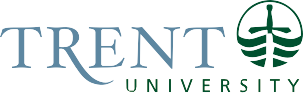 Limited Term Appointment (12-month) in Indigenous StudiesTrent University invites applications for a 12-month limited term faculty position in Indigenous Studies in the Chanie Wenjack School for Indigenous Studies at the rank of Assistant Professor to start August 15, 2024. This position is located at Trent’s Peterborough Campus and is subject to budgetary approval.Trent University is the top-ranked primarily undergraduate university in Ontario, Canada with a reputation for excellence in teaching and research. The Chanie Wenjack School offers research informed, pedagogically innovative and community engaged undergraduate and graduate programs in Trent’s faculty of Humanities and Social Sciences. The successful candidate will contribute to the School’s areas of strength in Indigenous Studies, and program specialization in the first year ICR (Indigenous Course Requirement) courses. Information about the Chanie Wenjack School is available at www.trentu.ca/indigenousstudies.Candidates must have a Ph.D. (or be close to completion) in Indigenous Studies or a cognate discipline. This is a teaching intensive position and responsibilities will include contributing to course delivery and curriculum development in the Chanie Wenjack School as well as developing a high-quality research program and providing service to the School. The successful candidate should have a demonstrated capacity for excellence in undergraduate teaching and will be expected to teach the following courses: INDG 1001H: Foundations for Reconciliation (Fall, Winter, Summer); INDG1002H: Foundations of Modern Indigenous Life (Winter, Summer). The successful candidate will teach two additional half courses offered by the Chanie Wenjack School. Selection of other courses will be made in consultation with the School Director. Qualified candidates are invited to submit applications in PDF format by email to indigenousjobs@trentu.ca, specifying “Indigenous Studies - LTA” in the subject heading. Applications should include a cover letter and a curriculum vitae; a research statement and examples of significant scholarship; a teaching portfolio including a teaching philosophy statement and a description of Indigenous Knowledge practice and teaching, and evidence of teaching effectiveness such as syllabi and a summary of teaching evaluations; and the names and contact information of three (3) individuals familiar with the candidate’s academic career who have been asked to submit letters of reference (see below). Long-term ethical engagement with Indigenous communities, organizations and institutions and evidence of understanding the importance of consensus-building relationships is an important aspect of the Chanie Wenjack School for Indigenous Studies. Engagement with Indigenous communities can be demonstrated through strong reference letters and should include a letter of support commenting on Indigenous community engagement and other supporting documentation. Applicants should arrange to have three (3) letters of reference sent directly to indigenousjobs@trentu.ca with the subject line “Indigenous Studies – LTA [applicant name]”. At least one of the letters should address the applicant’s Indigenous community engagement and relationship. Applicants may also submit a self-identification form as part of their application package.Review of applications will begin on July 2, 2024.As a multi-disciplinary Indigenous Studies program entering its second half century, the Chanie Wenjack School brings together knowledge and perspectives from many disciplines to engage in informed and grounded dialogue, discussion, and research. Indigenous Studies at Trent is committed to the exploration and analysis of Indigenous experiences from Indigenous perspectives both in Canada and throughout the world. Our research and teaching are grounded in and informed by the traditions of Indigenous Knowledge and the traditions of Western liberal arts and sciences. Our work engages both Indigenous and non-Indigenous scholars and scholarship through a dialogue is based upon respect and complex understanding. Information about the Chanie Wenjack School for Indigenous Studies and Trent University can be obtained by consulting the School’s website at www.trentu.ca/indigenousstudies or by contacting the School Director, Professor Paula Sherman at paulasherman@trentu.ca. Trent University is committed to creating a diverse and inclusive campus community. All qualified candidates are encouraged to apply; however, Canadian citizens and permanent residents will be given priority. Preference will be given to candidates from underrepresented groups including women, Indigenous People (First Nations, Inuit and Métis), persons with disabilities, members of visible minorities or racialized groups and LGBTQ2+ people. Trent University offers accommodation for applicants with disabilities in its recruitment processes. If you require accommodation during the recruitment process or require an accessible version of a document/publication, please contact indigenousjobs@trentu.ca. While all applicants are thanked for their interest in Trent University and their applications for this position, only those selected for an interview will be contacted.